Куланова Мария Артемьевна, зам. директора по ИМР МБОУ «Вилюйская СОШ №3 им. Н.С. Степанова»Г. Вилюйск vilschstep@mail.ru Молодой педагог: переход от теории к практикеПрофессиональная деятельность является неотъемлемой  частью  жизни современного человека. Ведь от того, насколько успешно складывается профессиональная карьера, зависит не только удовлетворенность личности своей жизнью, но и ее гармоничное развитие.Известно, что самыми сложными являются первые годы работы, так как именно они в огромной степени влияют на профессиональное развитие личности.  Именно этот период психологи считают своего рода тем "испытательным сроком", который в дальнейшем определяет позиции специалиста в социальной и профессиональной среде. А также в первые годы работы происходит профессиональная адаптация личности.Выпускник педагогического вуза либо колледжа, придя работать по специальности, начинает в своем повседневном труде применять знания и практические навыки, полученные во время обучения. Однако на этом пути его ждет множество проблем.Каждый год во многих школах нашего улуса встречают молодых учителей – выпускников педагогических учреждений. С вступлением в «новый» профессиональный мир молодой учитель встречается со многими трудностями, о которых, в период обучения будущей профессии, даже не задумывался.Большинство молодых педагогов, поступивших на работу, могут испытывать состояние, которое психологи описывают как «потрясение, вызванное реальностью». Ведь в течении подросткового периода, периода обучения и освоения будущей специальностью, люди очень часто имеют высокие ожидания в плане того, как будет развиваться из профессиональный путь. Но после окончания обучения и начала работы молодой специалист осознает, что некоторые их ожидания нереалистичны. Важнейший этап в профессиональном становлении молодых учителей —  первый год их работы, т.е. адаптация на рабочем месте. Экзамен, который держит учитель в течение всего первого года работы, может укрепить его веру в свои силы и сформировать чувство удовлетворения, без которого нет полноценного освоения профессии, но может также стать источником глубокого разочарования и неверия в себя. Многое, конечно, зависит от самого молодого учителя. Однако это не снижает роли и не снимает ответственности и с руководителей школы, всего педагогического коллектива за то, как сложится профессиональная судьба начинающего учителя.У молодых учителей в процессе адаптации сохранились проблемы установления взаимоотношений с обучающимися, родителями, администрацией. Добавились трудности, связанные с созданием семьи и рождением ребенка, необходимостью решать экономические проблемы за счет увеличения учебной нагрузки.Молодому учителю может быть тяжело установить контакт с детьми из-за чрезмерного беспокойства, которое охватывает его при проведении урока, а дети очень хорошо чувствуют состояние взрослого и начинают «проверять» педагога «на стойкость». Некоторые начинающие преподаватели сталкиваются с трудностями самоорганизации и планирования собственного трудового дня и отдыха. Вследствие этого педагогу не хватает времени на проверку тетрадей и подготовку к уроку, на выполнение каких-либо других обязанностей.Адаптации молодого учителя в период адаптации теснейшим образом  связана с объектом его труда — с учащимися. Благоприятное вступление его в профессию, контакты с детьми определят дальнейшее профессиональное благополучие и профессиональные неудачи. Не менее значимыми в становлении профессиональной личности молодого учителя являются контакты с более опытными коллегами-наставниками.Сегодня, как правило, молодой учитель становится классным руководителем. В связи с этим ему необходимо помочь освоить навыки этой непростой работы: изучить состав учащихся класса, их индивидуальные особенности, составить психолого - педагогическую характеристику класса, подготовить несколько тематических классных собраний — ученических и родительских, организовать различные формы общественно полезного труда учащихся.Огромная миссия должна быть возложена на наставника молодого учителя. Целесообразно с первого месяца работы вовлечь его в школьное или улусное методическое объединение, побудить к активному участию в его работе, выбрать и разрабатывать одну из методических тем, который полезно обсудить на заседании методобъединения. Немаловажным условием профессионального становления молодых учителей является посещение уроков опытных учителей, причем не только по своему, но и по другим предметам. Также необходимо вовлекать молодого педагога участвовать в анализе посещенных уроков. И, конечно же, молодой учитель должен показать как минимум два – три открытых урока в год. В конце учебного года молодой учитель должен предоставить  письменный отчёт, в котором отразит выполнение индивидуального плана, участие в методической, научно-исследовательской работе, в общественной жизни коллектива. Это нужно не для контроля начинающего педагога — это нужно для него, для самоосмысления своих трудностей и достижений.В системе факторов, которые влияют на адаптацию молодыхучителей, большинство исследователей на первое место ставят эмоциональное общение. Профессиональная адаптация молодого учителя, особеннов первые два года работы, характеризуется высоким эмоциональным напряжением. Во-первых, в этот период молодой человек, который еще только овладевает новой областью жизни и деятельности, делает немало ошибок, испытывает постоянные неудачи. Во-вторых, ему кажется, что все видят его погрешности, осуждают, негативно оценивают его.Однако не менее глубоко переживается и радость от первых успехов, именно она дает силы для продолжения деятельности, творческого поиска, преодоления трудностей адаптации, определяет общий тонус жизни молодого учителя. К наиболее трудным проблемам молодые учителя относят также трудность мотивировать школьников, воспитывать у них положительное отношение к обучению, формировать познавательный интерес и организовывать познавательную деятельность. Отметим, что  это действительно самые трудные проблемы в педагогике.Значительные трудности испытывают они при проведении внеклассной и внешкольной воспитательной работы. Нередко после окончания педагогического вуза молодой специалист отождествляет роль воспитателя лишь с должностью классного руководителя, понимая под воспитательной работой только внеклассные и внешкольные занятия, проведение соответствующих мероприятий. Начинающий учитель ещё недостаточно чётко разобрался в том, что воспитание не существует в обособленном «чистом» виде, что каждое его действие по отношению к детям имеет определённый воспитательный эффект. Именно поэтому в практических ситуациях он затрудняется соотносить своё поведение с достижением перспективных воспитательных целей и задач. Молодой учитель должен стремиться уметь  держать себя перед классом, владеть своеобразной самопрезентацией: жестом, мимикой, речью, интонацией и т.д. Только овладев этой техникой, учитель может уделять основное внимание содержанию учебного материала, логике его изложения. Затем он превращает само это содержание в средство организации учащихся, а центральным процессом, который он начинает контролировать, становится его взаимодействие со школьниками. Однако он не остаётся наедине с этими трудностями, со своим первым опытом, качество которого в решающей степени зависит от того, в какой мере он соотнесён с опытом других учителей, с профессиональным опытом коллектива в целом. В начальный период профессиональной адаптации обстоятельства всецело противостоят молодому учителю. У одних трудности стимулируют активность их преодоления, у других вызывают разочарование в профессии.Профессиональная адаптация происходит у молодых по-разному. Большую сложность представляет вступление в новый коллектив. Попав в новую среду, молодой специалист постоянно контролирует себя, адаптируется к её специфике, вырабатывает новый стиль поведения. Находясь в новом коллективе, он неизбежно приобщается к его опыту, усваивает его традиции, ценностные нормы. Большое значение в профессиональном становлении, в совершенствовании личности молодого педагога имеет нравственная основа коллектива, его морально психологическая атмосфера, которая бывает и созидательной, и разрушительной.Особые волнения доставляют первые уроки. Впечатления о них часто остаются в памяти на всю жизнь. Объективные трудности первых лет практической деятельности неизбежны. Помощь старших коллег, активное формирование устойчивой и осознанной мотивации, управление процессом становления помогают молодым успешно их преодолеть, быстрее стать профессионалом.Сейчас (по состоянию на 15.01.2019 г.) в Вилюйском улусе 183 молодых учителей, чей профессиональный стаж не превышает пяти лет. И нет гарантий, что все они останутся работать в школе. К сожалению, сегодня ситуация нередко развивается так, что молодые учителя сначала пробуют себя в школе, а потом уходят в другие профессии. Причина скорее в том, что молодой специалист не находит решения целого ряда проблем, с которыми сталкивается на первых порах в школьной практике.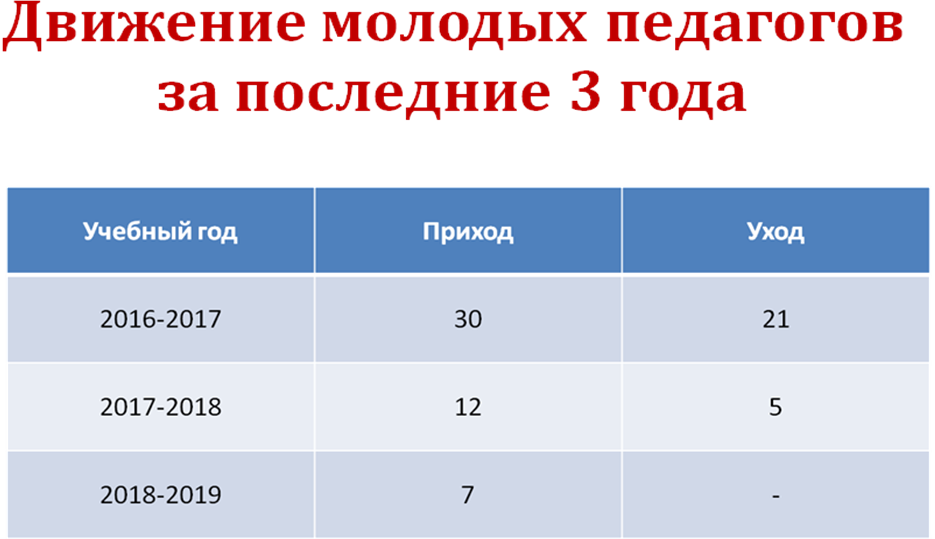 Анализ школьной действительности и социально-педагогических исследований показывает, что даже при достаточно высоком уровне готовности к педагогической деятельности личностная и профессиональная адаптация выпускника может протекать длительно и сложно. 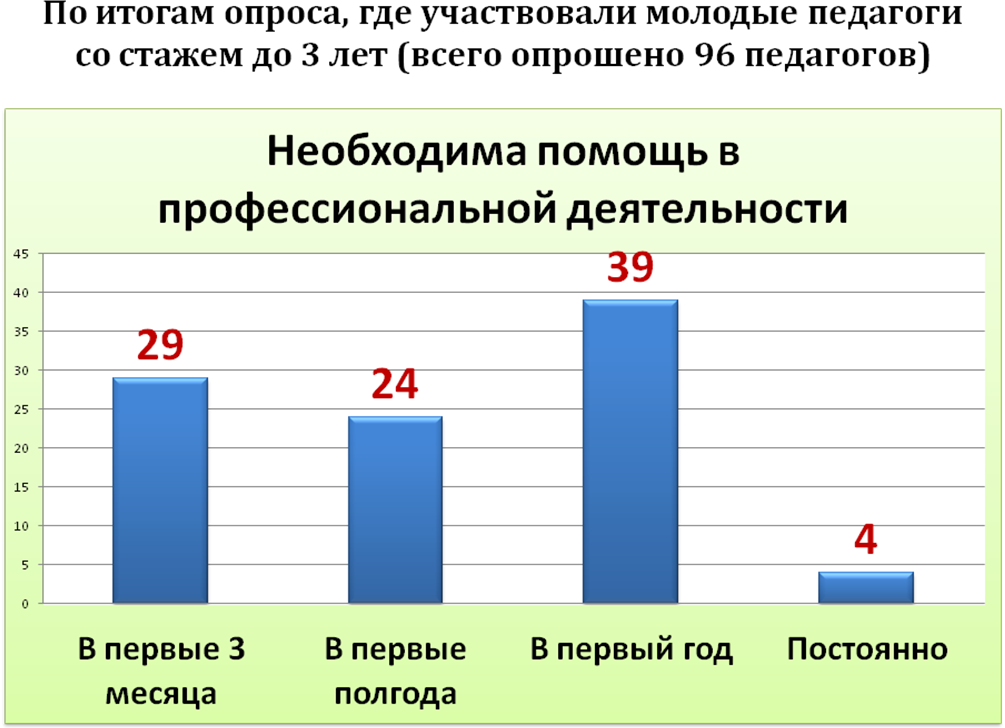 Возникающие у молодого специалиста трудности связаны со слабой методической подготовкой, недостаточным владением приемами и методами обучения. Возникают определенные проблемы во взаимоотношениях с учениками. 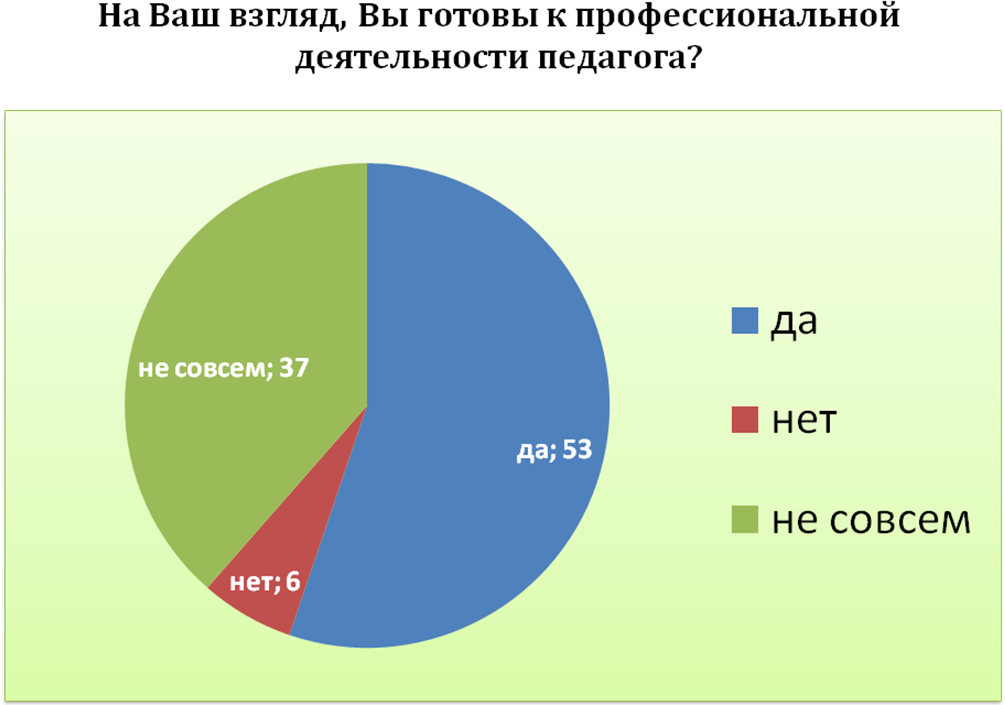 Особое место занимает проблема взаимоотношений со "сложными", так называемыми проблемными учениками. Для работы с ними у молодого педагога не хватает педагогического опыта.Профессиональная некомпетентность молодых учителей связана и с тем, что они плохо контролируют и порой не верно строят свою речь. 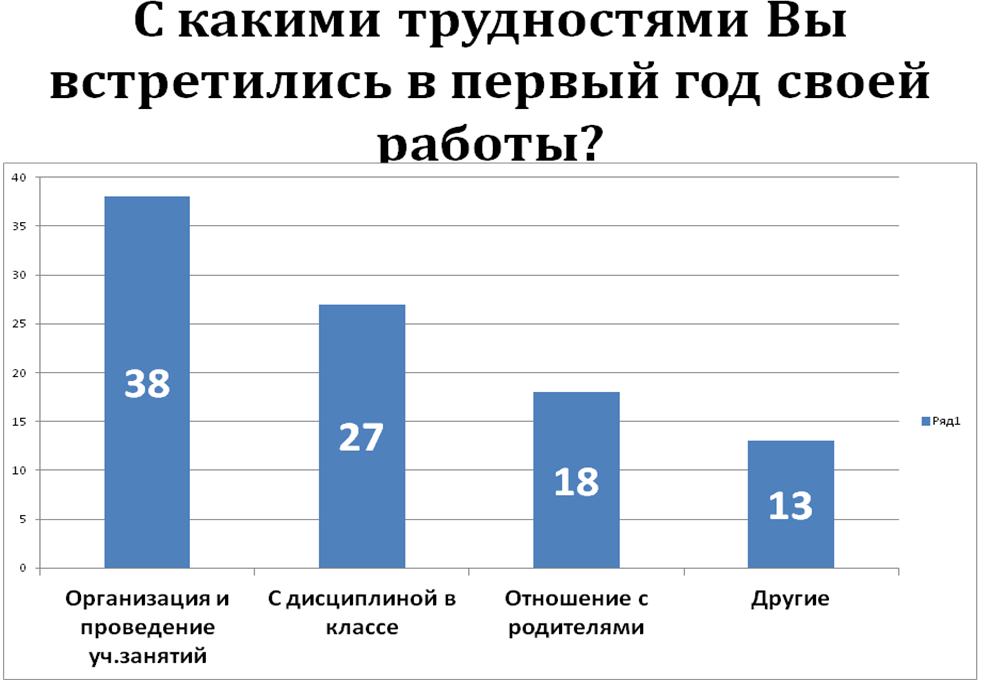 Неумение разъяснить учебный материал молодой учитель воспринимает как собственную профессиональную непригодность и зачастую делает неверный вывод о правильности выбора своей профессии.Специфические особенности учительского труда и профессиональные возможности каждого учителя, отсутствие опыта, разрыв между знаниями и умениями приводят к разнообразным трудностям в период адаптации.Как следствие происходит не всегда оправданный отток молодых учителей, не нашедших себя в выбранной специальности.Решением данной проблемы озабочены все образовательные учреждения, к молодым педагогам прикрепляются наставники, проводятся индивидуальные консультации с заместителями директора, организуется «Школа молодого педагога», но не всегда принятые меры результативны и это обусловлено рядом причин. 	Проведя анализ, сложившийся ситуации Управлением образования Вилюйского улуса было принято решение об организации проекта "Ассоциация молодых педагогов Вилюйского улуса".Цель проекта: объединение молодых педагогов, выражение их интересов, содействие в повышении профессионального уровня и творческого потенциала молодых работников системы образования Вилюйского улуса. Задачи:консолидация сил молодых педагогов для решения профессиональных и социальных проблем;создание системы профессионального роста молодых педагогов;активизация научно-методической и общественной работы молодых педагогов через систему специально разработанных мероприятий;сохранение и укрепление традиций системы образования Вилюйского улуса;создание кадрового резерва путем привлечения и закрепления педагогических работников в образовательных учреждениях Вилюйского района.Приоритетные направления реализации программы:Общение людей со схожими взглядами и проблемами.Обеспечение реализации образовательных запросов начинающих педагогов.Обнаружение пробелов в профессиональной деятельности, проблем в психолого-педагогической адаптации и нахождение путей их устранения.Формирование уверенности в профессиональном росте педагога.Оказание методической помощи в становлении профессиональной компетентности педагога.Целевая группа:  молодые учителя Вилюйского улуса, руководители образовательных организаций.Участники проекта: Улусное управление образованием, молодые учителя района, руководители образовательных организаций.Формирование коллектива участников проекта происходит на добровольной основе из числа молодых специалистов района. Для реализации проекта привлекаются опытные педагоги, руководители ОУ, педагоги-наставники. Заседания Ассоциации проходят в разнообразной форме: диспуты, круглые столы, семинары, конференции, индивидуальные консультации и др. Продолжительность и интенсивность встреч варьируется в зависимости от потребностей молодых педагогов. Тематика заседаний определяется на расширенном совете Ассоциации. Необходимость личного участия каждого в том или ином направлении деятельности решается индивидуально. С целью сплочения коллектива педагогов в Ассоциации создаются и развиваются свои традиции.Направления работы:адаптационная работа,психологическая поддержка,мотивация самообразования,организация профессиональной коммуникации.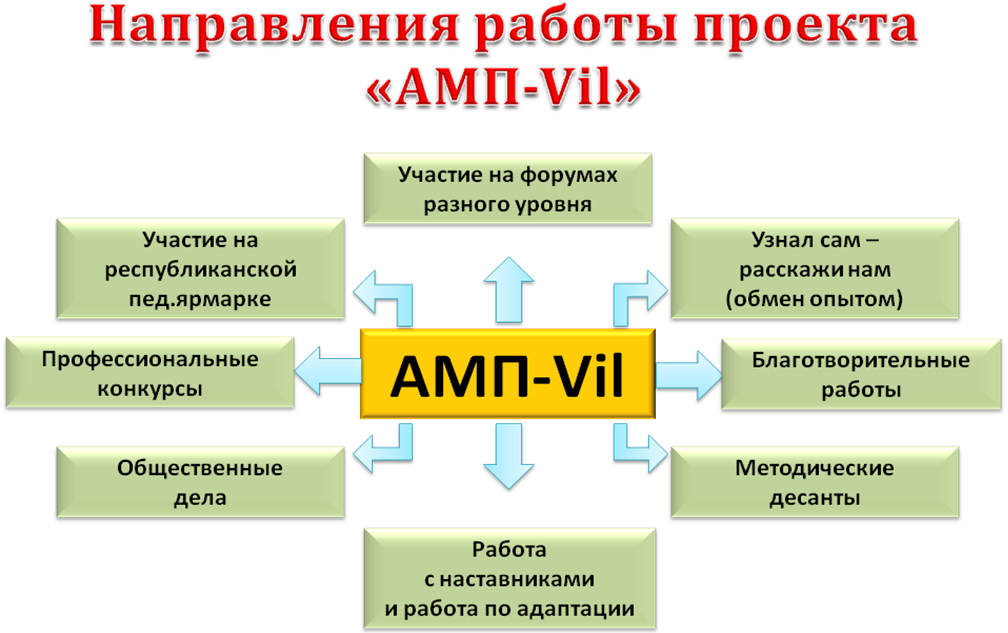 Работа ассоциации молодых педагогов “АМП – Vil”является условием успешной адаптации молодых специалистов в педагогической среде;позволяет молодым педагогам развиваться профессионально и творчески, общаться в кругу близких по духу людей, находить решения насущных проблем и успешно социализироваться в педагогическом сообществе.Список использованной литературыАйсмонтас Б.Б. Педагогическая психология: Схемы и тесты. – М.: изд-во ВЛАДОС – ПРЕСС, 2002. – 208с.Бадмаев Б.Ц. Психология в работе учителя: В 2-х кн. – М.: Гуманит. изд.центр ВЛАДОС, 2000. – Кн. 1: Практическое пособие по теории развития, обучения и воспитания. – 240с.Беспалько В.П. Слагаемые педагогической технологии. М.: Педагогика, 1989.-192 с.